Schriftelijke vragen van BEHOORLIJK BESTUUR voor DEN HELDER & JULIANADORP betreft OMVAARROUTE

						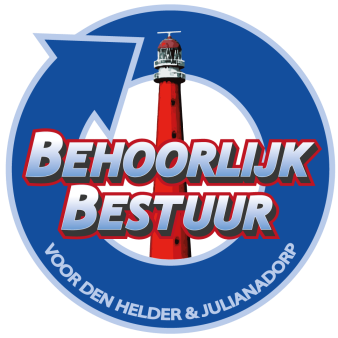 Den Helder 6 januari 2022
Geachte College van Burgemeester & Wethouders,De omvaar route houdt  de fractie van Behoorlijk Bestuur voor Den Helder & Julianadorp  al een tijd bezig, maar het blijft schimmig wat er wordt gecommuniceerd met de Raad. Op 29 nov 2021 hebben we in het vragenkwartier daarover al een aantal vragen gesteld. Duidelijkheid aan de hand van antwoorden is er echter niet. Onzekerheid en onrust is er wel. Zeker naar aanleiding van het artikel in de krant van 5 jan. Den Helder stuurt schip met ‘gevaarlijk’ afval naar Delfzijl.

Hierover hebben wij  (nog steeds)een lange lijst vragen voor u, maar de Raad is in dit belangrijke dossier (nog) geen speler.
Graag zien wij uw antwoorden goed, uitvoerig en onderbouwd tegemoet.
Wat is momenteel de stand van zaken met betrekking tot de voortgang van de inrichting van de omvaarroute?Hoe wordt de Raad betrokken bij de besluitvorming over de renovatie van de Koopvaarderschutsluis en de daaraan gekoppelde verbouw van de Boerenverdrietsluis?Graag vernemen wij de reden van stopzetten van de inrichting van de omvaarroute en op welke wijze  en met welke opdracht de werkzaamheden worden hervat door PodH.Komt er nog een investeringsbesluit over, van, voor de proefvaart langs het hele traject van de route en moet er nog een MER (milieueffectrapportage) komen?Moet er dan ook een volledige risico analyse worden uitgevoerd?Is het bestemmingsplan (2012) voldoende om van de keersluis een schutsluis te gaan maken? Of moet er na 10 jaar een nieuw bestemmingsplan komen?Gaan er schepen door Den Helder varen die vanwege geïdentificeerde risico’s en regelgeving niet door Alkmaar heen mogen?Wat zegt de haalbaarheidsstudie van Sweco en wat vertelt het onderzoek van AVIV over de risico’s en de voorwaarden waaraan voldaan moet worden?  Hoe zit het met een onbelemmerde doorvaart van Kegelschepen (alle bruggen en sluizen open)? 
En wat houdt dit in voor het wegverkeer?Zijn er dan mogelijk periodes waarin Nieuwe Diep en Nieuwe Werk niet bereikbaar zijn omdat alle bruggen openstaan?Worden er nog meer bestemmingsplannen( Visbuurt en Grachtengordel) beïnvloed door het varen met Kegelschepen?Wat is de invloed van het toenemende vaarverkeer op de kades van Willemsoord, Flaneerkade en Buitenveld?Kunnen de grotere schepen,80 meter en meer, veilig de draai maken in het bassin van Willemsoord?De bouw van het stadhuis en het inrichten van de omvaarroute coïncideren. De opdrachtgever voor de bouw van het stadhuis moet aanvullend onderzoek naar de veiligheid. Zij zijn immers verantwoordelijk voor de veiligheid. Als uit het onderzoek blijkt dat dit een belemmering oplevert heeft dit gevolgen voor of de bouw stadhuis of de bouw BVS vandaar dat het ons belangrijk lijkt om dit onderwerp nu te adresseren. Bent u dat met ons eens?
Onderbouw uw antwoordDe wethouder havens (Visser) heeft bij herhaling aangegeven dat de BVB alleen bij evenementen en calamiteiten (dus voor veiligheid) wordt opengesteld voor wegverkeer. Daarentegen heeft wethouder Wouters verschillende keren aangegevendat een ontsluiting  van Willemsoord via Buitenveld naar Nieuwe Diep wordt besproken met RVB en KM. Dit leidt tot verwarring en wij vernemen graag de huidige stand van zaken en de voornemens met betrekking tot het gebruik van de BVB.In de nieuwsbrief Maritiem cluster # 3 van december 2021, staat vermeld dat de gemeenteraad is geïnformeerd. Dat klopt niet helemaal; de commissie B&M is op 25 nov bijgepraat en middels een presentatie in algemene zin geïnformeerd over het proces en de tijdlijn. Ook wordt in de nieuwsbrief METIP aangehaald en wordt de suggestie gewekt dat dit een onderdeel is van de ontwikkeling Maritiem Cluster, verzoeke hier duidelijkheid over te verschaffen?Als laatste; Wanneer worden er besluiten genomen over bouw BVS/renovatie KVSS en inrichting Omvaarroute. En op welke wijze wordt de gemeenteraad hierover vooraf geconsulteerd c.q. om instemming gevraagd? 
Dit tegen de achtergrond dat er mogelijke financiële bijdragen van de gemeente Den Helder gevraagd kunnen worden.Onze originele vragen  van vragenkwartier  29 November 2021:Veiligheid versus kegelvaren via de omvaarroute”Voor OmwonendenVoor huisvesting ambtenaren  nieuwe stadhuisB&W   BVS is keersluis en moet schutsluis wordenProefvaartMER milieueffectrapportageBestemmingsplan is van 2012Hierop hebben wij ondanks uw toezegging nog geen antwoorden mogen ontvangen.
Aan u het verzoek ons deze alsnog toe te sturen.Namens de fractie van Behoorlijk Bestuur voor Den Helder & Julianadorp,Leo van Esdonk  Bijsluiter
Met ingang van 27 november 2020 heeft Behoorlijk Bestuur voor Den Helder & Julianadorp besloten tot het moment dat het college van Burgemeester en Wethouders zich houden aan de gemeentewet en de nota actieve en passieve informatieplicht bij alle schriftelijke vragen, het vragenkwartier en een oproep ter interpellatie onderstaande bijsluiter met de stukken mee te zenden. De actieve informatieplicht is in de Gemeentewet opgenomen in de artikelen 169 leden 2 en 4 en 180 lid 2. Kort samengevat: het college en de burgemeester geven de raad alle inlichtingen die de raad voor de uitoefening van zijn taak nodig heeft.Wij verwijzen dan ook graag naar de citaten uit de nota passieve en actieve informatieplicht.

 Daarbij verwijzen wij u naar onderstaand citaat uit de nota op blz. 7:Raadsleden hebben het recht om de niet-openbare collegebesluiten met bijbehorende besluiten in te zien. Deze lijsten zijn weliswaar in het kader van de Wet openbaarheid van bestuur niet openbaar, maar deze wet regelt zoals eerder aangegeven niet de relatie tussen bestuursorganen onderling maar de relatie tussen bestuursorgaan en (individuele) burger. Ook de niet-openbare lijsten zouden derhalve ter beschikking van de raadsleden moeten worden gesteld, zij het onder geheimhoudingTevens verwijzen wij ook graag naar pagina 10 van de nota:Passieve informatieplicht De passieve informatieplicht behelst het op verzoek van een raadslid verstrekken van inlichtingen. Zoals reeds eerder is aangegeven is een belangrijk uitgangspunt daarbij dat raadsleden nooit een beroep hoeven te doen op de Wet openbaarheid bestuur om de gewenste informatie te ontvangen.Inlichtingen als bedoeld in artikel 169 lid 4 van de Gemeentewet. Dit zijn inlichtingen over: - privaatrechtelijke rechtshandelingen; - rechtsgedingen; - bezwaarprocedures of administratieve beroepsprocedures of handelingen ter voorbereiding daarop; - voorbereiding van civiele verdediging; - instellen, afschaffen of veranderen van jaarmarkten of gewone marktdagen. Het college verstrekt deze inlichtingen indien de raad daarom verzoekt (of indien de uitoefening van deze bevoegdheden ingrijpende gevolgen kan hebben voor de gemeente) 